ĐỀ KIỂM TRA CUỐI TUẦN TOÁN 2Tuần 35 – Đề APhần 1. Bài tập trắc nghiệm :1. Nối hai đồng hồ chỉ cùng giờ và phút vào buổi chiều :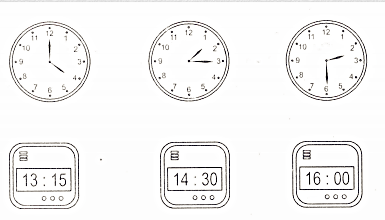 2. Nối ( theo mẫu ) :3. Khoanh vào chữ đặt trước câu trả lời đúng :Hình vẽ bên có mấy hình tứ giác?A. 1	B. 2C. 3D. 4Phần 2. Học sinh trình bày bài làm :4. Một tấm vải dài 40 m . Hỏi sau khi cắt đi 15m thì tấm vải còn lại dài bao nhiêu mét ?Bài giải………………………………………………………..………………………………………………………..………………………………………………………..5. Cửa hàng bán được 120 kg gạo nếp và số gạo tẻ bán được nhiều hơn số gạo nếp là 150 kg . Hỏi cửa hàng bán được bao nhiêu ki-lô-gam gạo tẻ ?Bài giải………………………………………………………..………………………………………………………..………………………………………………………..6. Có 45l dầu đổ đều vào 5 can . Hỏi mỗi can chứa bao nhiêu lít dầu ?Bài giải………………………………………………………..………………………………………………………..………………………………………………………..7. Có 30l mật ong đổ vào các can , mỗi can chứa 5l mật ong. Hỏi có bao nhiêu can chứa mật ong như thế ?Bài giải………………………………………………………..………………………………………………………..………………………………………………………..8. Một người nuôi một đàn vịt . Sau khi người đó bán đi 150 con vịt thì còn lại 250 con vịt . Hỏi lúc đầu người đó nuôi bao nhiêu con vịt ?Bài giải………………………………………………………..………………………………………………………..………………………………………………………..Tuần 35 – Đề BPhần 1. Bài tập trắc nghiệm :1.Viết số thích hợp chỉ thời gian vào đồng hồ điện tử ( theo mẫu )Các đồng hồ dưới đây cùng chỉ thời gian vào buổi tối .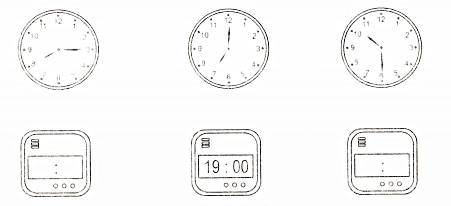 2. Đúng ghi Đ ,sai ghi S :Một xe ô tô đi từ tỉnh A lúc 10 giờ sáng và đến tỉnh B lúc 5 giờ chiều cùng ngày. Hỏi xe đó chạy từ tỉnh A đến tỉnh B trong mấy giờ ?a) 5 giờ …	b) 7 giờ …3. Đúng ghi Đ ,sai ghi S . Viết phép tính đúng hay sai ?Tính chu vi đường gấp khúc ABCD có độ dài mỗi cạnh của hình đó bằng 5 cm.a) 5 x 4 = 20 ( cm ) …b) 5 x 3 = 15 ( cm ) …4. Khoanh vào chữ đặt trước câu trả lời đúng :Tính chu vi đường gấp khúc MNPQ biết độ dài các đoạn thẳng là 1m , 1dm và 1cmA. 3m	B. 12 dm C. 21 cm 	D. 111cmPhần 2. Học sinh trình bày bài làm :5. Em hãy viết :a) Phép cộng có tổng bằng một số hạng :………………………………………………….b) Phép trừ có hiệu bằng số bị trừ :………………………………………………….c) Phép nhân có tích bằng một thừa số :………………………………………………….d) Phép chia có thương bằng số bị chia :………………………………………………….6. Cửa hàng có 135 kg gạo tẻ và 110 kg gạo nếp . Sau khi người ta đã bán được một số gạo tẻ thì số gạo tẻ còn lại bằng số gạo nếp . Hỏi người ta đã bán được bao nhiêu ki-lô-gam gạo tẻ ?Bài giải………………………………………………………..………………………………………………………..………………………………………………………..7. Viết số thích hợp vào ô trống :2x6:=3x:xx56:3:=1x::xx28:=x:1======203x1x=